ΤΥΠΟΠΟΙΗΜΕΝΟ ΕΝΤΥΠΟ ΥΠΕΥΘΥΝΗΣ ΔΗΛΩΣΗΣ (ΤΕΥΔ)[άρθρου 79 παρ. 4 ν. 4412/2016 (Α 147)] για διαδικασίες σύναψης δημόσιας σύμβασης κάτω των ορίων των οδηγιών Μέρος Ι: Πληροφορίες σχετικά με την Αναθέτουσα Αρχή και τη διαδικασία Ανάθεσης Μέρος II: Πληροφορίες σχετικά με τον οικονομικό φορέα Α: Πληροφορίες σχετικά με τον οικονομικό φορέαΒ: Πληροφορίες σχετικά με τους νόμιμους εκπροσώπους του οικονομικού φορέαΚατά περίπτωση, αναφέρετε το όνομα και τη διεύθυνση του προσώπου ή των προσώπων που είναι αρμόδια/εξουσιοδοτημένα να εκπροσωπούν τον οικονομικό φορέα για τους σκοπούς της παρούσας διαδικασίας ανάθεσης δημόσιας σύμβασης:Γ: Πληροφορίες σχετικά με τη στήριξη στις ικανότητες άλλων ΦΟΡΕΩΝ Εάν ναι, επισυνάψτε χωριστό έντυπο ΤΕΥΔ με τις πληροφορίες που απαιτούνται σύμφωνα με τις ενότητες Α και Β του παρόντος μέρους και σύμφωνα με το μέρος ΙΙΙ, για κάθε ένα από τους σχετικούς φορείς, δεόντως συμπληρωμένο και υπογεγραμμένο από τους νομίμους εκπροσώπους αυτών. Επισημαίνεται ότι θα πρέπει να περιλαμβάνονται επίσης το τεχνικό προσωπικό ή οι τεχνικές υπηρεσίες, είτε ανήκουν απευθείας στην επιχείρηση του οικονομικού φορέα είτε όχι, ιδίως οι υπεύθυνοι για τον έλεγχο της ποιότητας και, όταν πρόκειται για δημόσιες συμβάσεις έργων, το τεχνικό προσωπικό ή οι τεχνικές υπηρεσίες που θα έχει στη διάθεσή του ο οικονομικός φορέας για την εκτέλεση της σύμβασης. Εφόσον είναι σχετικές για την ειδική ικανότητα ή ικανότητες στις οποίες στηρίζεται ο οικονομικός φορέας, παρακαλείσθε να συμπεριλάβετε τις πληροφορίες που απαιτούνται σύμφωνα με τα μέρη IV και V για κάθε ένα από τους οικονομικούς φορείς.Μέρος III: Λόγοι αποκλεισμούΑ: Λόγοι αποκλεισμού που σχετίζονται με ποινικές καταδίκεςΣτο άρθρο 73 παρ. 1 ορίζονται οι ακόλουθοι λόγοι αποκλεισμού:συμμετοχή σε εγκληματική οργάνωση·δωροδοκία,·απάτη·τρομοκρατικά εγκλήματα ή εγκλήματα συνδεόμενα με τρομοκρατικές δραστηριότητες·νομιμοποίηση εσόδων από παράνομες δραστηριότητες ή χρηματοδότηση της τρομοκρατίας·παιδική εργασία και άλλες μορφές εμπορίας ανθρώπων.Β: Λόγοι που σχετίζονται με την καταβολή φόρων ή εισφορών κοινωνικής ασφάλισης Γ: Λόγοι που σχετίζονται με αφερεγγυότητα, σύγκρουση συμφερόντων ή επαγγελματικό παράπτωμαΔ. ΑΛΛΟΙ ΛΟΓΟΙ ΑΠΟΚΛΕΙΣΜΟΥ Μέρος IV: Κριτήρια επιλογήςΌσον αφορά τα κριτήρια επιλογής (ενότητες Α έως Δ του παρόντος μέρους), ο οικονομικός φορέας δηλώνει ότι:Α: ΚαταλληλότηταΟ οικονομικός φορέας πρέπει να  παράσχει πληροφορίες μόνον όταν τα σχετικά κριτήρια επιλογής έχουν προσδιοριστεί από την αναθέτουσα αρχή ή τον αναθέτοντα φορέα στη σχετική διακήρυξη ή στην πρόσκληση ή στα έγγραφα της σύμβασης που αναφέρονται στην διακήρυξη. Β: Οικονομική και χρηματοοικονομική επάρκειαΟ οικονομικός φορέας πρέπει να παράσχει πληροφορίες μόνον όταν τα σχετικά κριτήρια επιλογής έχουν προσδιοριστεί από την αναθέτουσα αρχή ή τον αναθέτοντα φορέα στη σχετική διακήρυξη ή στην πρόσκληση ή στα έγγραφα της σύμβασης που αναφέρονται στην διακήρυξη. Γ: Τεχνική και επαγγελματική ικανότηταΔ: Πρότυπα διασφάλισης ποιότηταςΜέρος V: Τελικές δηλώσειςΟ κάτωθι υπογεγραμμένος, δηλώνω επισήμως ότι τα στοιχεία που έχω αναφέρει σύμφωνα με τα μέρη Ι – IV ανωτέρω είναι ακριβή και ορθά και ότι έχω πλήρη επίγνωση των συνεπειών σε περίπτωση σοβαρών ψευδών δηλώσεων.Ο κάτωθι υπογεγραμμένος, δηλώνω επισήμως ότι είμαι σε θέση, κατόπιν αιτήματος και χωρίς καθυστέρηση, να προσκομίσω τα πιστοποιητικά και τις λοιπές μορφές αποδεικτικών εγγράφων που αναφέρονται , εκτός εάν :α) η αναθέτουσα αρχή ή ο αναθέτων φορέας έχει τη δυνατότητα να λάβει τα σχετικά δικαιολογητικά απευθείας με πρόσβαση σε εθνική βάση δεδομένων σε οποιοδήποτε κράτος μέλος αυτή διατίθεται δωρεάν .β) η αναθέτουσα αρχή ή ο αναθέτων φορέας έχουν ήδη στην κατοχή τους τα σχετικά έγγραφα.Ο κάτωθι υπογεγραμμένος δίδω επισήμως τη συγκατάθεσή μου στ... [προσδιορισμός της αναθέτουσας αρχής ή του αναθέτοντα φορέα, όπως καθορίζεται στο μέρος Ι, ενότητα Α], προκειμένου να αποκτήσει πρόσβαση σε δικαιολογητικά των πληροφοριών τις οποίες έχω υποβάλλει στ... [να προσδιοριστεί το αντίστοιχο μέρος/ενότητα/σημείο] του παρόντος Τυποποιημένου Εντύπου Υπεύθυνης Δήλωσης για τους σκοπούς τ... [προσδιορισμός της διαδικασίας προμήθειας: (συνοπτική περιγραφή, παραπομπή στη δημοσίευση στον εθνικό τύπο, έντυπο και ηλεκτρονικό, αριθμός αναφοράς)].Ημερομηνία, τόπος και, όπου ζητείται ή είναι απαραίτητο, υπογραφή(-ές): [……]   ΠΑΡΑΡΤΗΜΑ ΙIΕΓΓΥΗΤΙΚΗ ΕΠΙΣΤΟΛΗ ΣΥΜΜΕΤΟΧΗΣΟνομασία Τράπεζας……………………………………..Κατάστημα…………………………………………………(Ταχυδρομική Διεύθυνση, τηλέφωνο, fax) Ημερομηνία έκδοσης. ………………	 Προς: ΠΕΡΙΦΕΡΕΙΑ ΑΝΑΤ. ΜΑΚΕΔΟΝΙΑΣ - ΘΡΑΚΗΣΕΓΓΥΗΤΙΚΗ ΕΠΙΣΤΟΛΗ ΣΥΜΜΕΤΟΧΗΣ ΑΡ………………………………… ΕΥΡΩΈχουμε την τιμή να σας γνωρίσουμε ότι εγγυώμεθα δια της παρούσας εγγυητικής επιστολής ανέκκλητα και ανεπιφύλακτα, παραιτούμενοι του δικαιώματος της διαιρέσεως και διζήσεως υπέρ της εταιρεί- ας………………………………… που εδρεύει στην……………………….. (περιοχή), ………………………………..…… (οδός, α- ριθμός), Τ.Κ……….............., τηλ……………………. με Α.Φ.Μ………..…………………………… και Δ.Ο.Υ……………………………. μέχρι του ποσού των ………………………ευρώ (……………..€) το οποίο καλύπτει το 2% του προϋπολογισμού της σύμβασης προ ΦΠΑ, για την συμμετοχή της στο συνοπτικό διαγωνισμό για την «Παροχή υπηρεσιών συμμόρφωσης, προσαρμογής και υποστήριξης ως προς το Νέο Κανονισμό Προστασίας Προσωπικών Δεδομένων με αριθμ. 679/2016 (General Data Protection Regulation – GDPR) της ΠΑΜΘ» με Κ.Α. 2018ΜΠ03100000 στην τροποποίηση 0 έτους 2019 της ΣΑΜΠ 031 με ΑΔΑ: 693Ρ465ΧΙ8-7ΘΕ και ΑΔΑΜ 20REQ006560275 σύμφωνα με την υπ’ αρίθμ. 1/2020 διακήρυξή σας με ημερομηνία λήξης προσφορών 18/5/2020 ή όποτε αυτή μετατεθεί.Το παραπάνω ποσό τηρούμε στη διάθεσή σας και θα καταβληθεί με μόνη τη δήλωσή σας ολικά ή μερικά χωρίς καμία από μέρος μας αντίρρηση ή ένσταση και χωρίς να ερευνηθεί το βάσιμο ή μη της απαίτησης μέσα σε πέντε (5) ημέρες από απλή έγγραφη ειδοποίησή σας.Σε περίπτωση κατάπτωσης της εγγύησης το ποσό της κατάπτωσης υπόκειται στο εκάστοτε ισχύον τέλος χαρτοσήμου.Η παρούσα εγγύησή μας αφορά μόνο την παραπάνω αιτία και ισχύει μέχρι και την…………………………….., οπότε γίνεται αυτοδίκαια άκυρη και δεν έχει απέναντί μας καμιά ισχύ.(ΣΗΜΕΙΩΣΗ ΓΙΑ ΤΗΝ ΤΡΑΠΕΖΑ)Βεβαιώνεται υπεύθυνα ότι το ποσό των εγγυητικών μας επιστολών που έχουν δοθεί στο Δημόσιο και ΝΠΔΔ, συνυπολογίζοντας και το ποσό της παρούσας, δεν υπερβαίνει το όριο των εγγυήσεων που έχει καθορισθεί από το Υπουργείο Οικονομικών για την Τράπεζά μας.ΕΓΓΥΗΤΙΚΗ ΕΠΙΣΤΟΛΗ ΚΑΛΗΣ ΕΚΤΕΛΕΣΗΣ ΣΥΜΒΑΣΗΣΟνομασία Τράπεζας……………………………………..Κατάστημα…………………………………………………(Ταχυδρομική Διεύθυνση, τηλέφωνο, fax) Ημερομηνία έκδοσης. ………………	 Προς: ΠΕΡΙΦΕΡΕΙΑ ΑΝΑΤ. ΜΑΚΕΔΟΝΙΑΣ - ΘΡΑΚΗΣΕΓΓΥΗΤΙΚΗ ΕΠΙΣΤΟΛΗ ΚΑΛΗΣ ΕΚΤΕΛΕΣΗΣ ΑΡ………………………………… ΕΥΡΩΈχουμε την τιμή να σας γνωρίσουμε ότι εγγυώμεθα δια της παρούσας εγγυητικής επιστολής ανέκκλητα και ανεπιφύλακτα, παραιτούμενοι του δικαιώματος της διαιρέσεως και διζήσεως υπέρ της εταιρείας………………………………… που εδρεύει στην……………………….. (περιοχή), ………………………………..…… (οδός, αριθμός), Τ.Κ……….............., τηλ……………………. με Α.Φ.Μ………..…………………………… και Δ.Ο.Υ……………………………. μέχρι του ποσού των ………………………ευρώ (……………..€) το οποίο καλύπτει το 5% της συμβατικής αξίας προ ΦΠΑ, για την καλή εκτέλεση από αυτήν των όρων της σύμβασης που υπέγραψε μαζί σας για την «Παροχή υπηρεσιών συμμόρφωσης, προσαρμογής και υποστήριξης ως προς το Νέο Κανονισμό Προστασίας Προσωπικών Δεδομένων με αριθμ. 679/2016 (General Data Protection Regulation – GDPR) της ΠΑΜΘ» με Κ.Α. 2018ΜΠ03100000 στην τροποποίηση 0 έτους 2019 της ΣΑΜΠ 031 με ΑΔΑ: 693Ρ465ΧΙ8-7ΘΕ και ΑΔΑΜ 20REQ006560275 σύμφωνα με την υπ’ αρίθμ. 1/2020 διακήρυξή σας.Το παραπάνω ποσό τηρούμε στη διάθεσή σας και θα καταβληθεί με μόνη τη δήλωσή σας ολικά ή μερικά χωρίς καμία από μέρος μας αντίρρηση ή ένσταση και χωρίς να ερευνηθεί το βάσιμο ή μη της απαίτησης μέσα σε πέντε (5) ημέρες από απλή έγγραφη ειδοποίησή σας.Σε περίπτωση κατάπτωσης της εγγύησης το ποσό της κατάπτωσης υπόκειται στο εκάστοτε ισχύον τέλος χαρτοσήμου.Η παρούσα εγγύησή μας αφορά μόνο την παραπάνω αιτία και ισχύει μέχρι και δύο μήνες από τη λήξη της σύμβασης, δηλαδή μέχρι και την…………………………….., οπότε γίνεται αυτοδίκαια άκυρη και δεν έχει απέναντί μας καμιά ισχύ.(ΣΗΜΕΙΩΣΗ ΓΙΑ ΤΗΝ ΤΡΑΠΕΖΑ)Βεβαιώνεται υπεύθυνα ότι το ποσό των εγγυητικών μας επιστολών που έχουν δοθεί στο Δημόσιο και ΝΠΔΔ, συνυπολογίζοντας και το ποσό της παρούσας, δεν υπερβαίνει το όριο των εγγυήσεων που έχει καθορισθεί από το Υπουργείο Οικονομικών για την Τράπεζά μας.ΠΑΡΑΡΤΗΜΑ ΙIIΣχέδιο ΣύμβασηςΣΥΜΒΑΣΗΠοσού……………………………………. ευρώ (…………,00 €) μαζί με το Φ.Π.Α. την «Παροχή υπηρεσιών συμμόρφωσης, προσαρμογής και υποστήριξης ως προς το Νέο Κανονισμό Προστασίας Προσωπικών Δεδομένων με αριθμ. 679/2016 (General Data Protection Regulation – GDPR) της ΠΑΜΘ», σύμφωνα με τους όρους της  αριθ. ………………../2020 διακήρυξής μας.Στην Κομοτηνή σήμερα …..  ……………. 2020 στα γραφεία της Περιφέρειας Ανατολικής Μακεδονίας & Θράκης, οι υπογεγραμμένοι:1. Χρήστος Μέτιος, Περιφερειάρχης Ανατολικής Μακεδονίας & Θράκης, ως Νόμιμος Εκπρόσωπος της Περιφέρειας Ανατολικής Μακεδονίας & Θράκης (ΑΦΜ 997687965, ΔΟΥ Κομοτηνής) που εδρεύει στην Κομοτηνή, Λ. Δημοκρατίας 1.2. ……………….., ως νόμιμος εκπρόσωπος της εταιρείας «…………………….» (Α.Φ.Μ.: ………………………….) (έδρα: …………………., Τ.Κ. …………) συμφώνησαν και συναποδέχτηκαν τα εξής:Με την αριθ. ……/2020 απόφαση της Οικονομικής Επιτροπής Περιφέρειας Ανατολικής Μακεδονίας & Θράκης κατακυρώθηκε η «Παροχή υπηρεσιών συμμόρφωσης, προσαρμογής και υποστήριξης ως προς το Νέο Κανονισμό Προστασίας Προσωπικών Δεδομένων με αριθμ. 679/2016 (General Data Protection Regulation – GDPR) της ΠΑΜΘ» του συνοπτικού διαγωνισμού της Περιφέρειας Ανατολικής Μακεδονίας & Θράκης. Η κατακύρωση έγινε σύμφωνα με το αποτέλεσμα του διαγωνισμού που προκηρύχθηκε με την αριθ. 1/2020 διακήρυξή μας και διενεργήθηκε στις ……. ……………… 2020.	Ύστερα από τα ανωτέρω ο πρώτος από τους συμβαλλόμενους με την προαναφερομένη ιδιότητα του, αναθέτει στο δεύτερο ονομαζόμενο στο εξής «Ανάδοχο», την εκτέλεση  της παρούσης σύμβασης, ο οποίος αναλαμβάνει με τους κατωτέρω όρους και συμφωνίες τις οποίες αποδέχεται ανεπιφύλακτα.	Η σύμβαση αυτή διέπεται από τις διατάξεις του Ν. 4412/2016 (ΦΕΚ 147Α ) «Δημόσιες Συμβάσεις Έργων, Προμηθειών και Υπηρεσιών (προσαρμογή στις Οδηγίες 2014/24/ΕΕ και 2014/25/ΕΕ)», του Ν. 3852/2010  (Φ.Ε.Κ. 87/Α/95) «Νέα Αρχιτεκτονική της Αυτοδιοίκησης και της Αποκεντρωμένης Διοίκησης – Πρόγραμμα Καλλικράτης», του Π.Δ. 80/2016 (ΦΕΚ 145Α) «Ανάληψη υποχρεώσεων από τους Διατάκτες» και των όρων της αριθ. ……../2020 διακήρυξής μας και την αριθ.  ΑΔΑ 693Ρ465ΧΙ8-7ΘΕ Απόφασης Ένταξης και Ανάληψης Υποχρέωσης.Άρθρο 1Αντικείμενο της ΣύμβασηςΜε την παρούσα σύμβαση ο «Ανάδοχος» αποδέχεται και αναλαμβάνει την «Παροχή υπηρεσιών συμμόρφωσης, προσαρμογής και υποστήριξης ως προς το Νέο Κανονισμό Προστασίας Προσωπικών Δεδομένων με αριθμ. 679/2016 (General Data Protection Regulation – GDPR) της ΠΑΜΘ» όπως περιγράφεται στη διακήρυξη και στην τεχνική προσφορά του «Αναδόχου», και σύμφωνα με τους όρους και τις προϋποθέσεις της παρούσας σύμβασης.Άρθρο 2Συμβατικά ΤεύχηΣτην παρούσα σύμβαση, επισυνάπτονται ως αναπόσπαστα στοιχεία αυτής, αποτελώντας ενιαίο κείμενο με αυτή, δεσμεύοντας εξίσου τα συμβαλλόμενα μέρη και με την αναφερόμενη σειρά ισχύος τα εξής, αρχής γενομένης από την παρούσα σύμβαση, ως επέχουσας πρωταρχική ισχύ, έναντι των υπολοίπων συμβατικών εγγράφων: Η Διακήρυξη (συνοπτικός διαγωνισμός),Το Εγκεκριμένο Τεχνικό δελτίο του έργουΗ Οικονομική και Τεχνική προσφορά του ΑναδόχουΗ απόφαση κατακύρωσης,Όλες οι Δηλώσεις του «Αναδόχου» που προβλέπονται από τα άρθρα της Διακήρυξης. Το χρονοδιάγραμμα του έργουΆρθρο 3Διάρκεια Σύμβασης – Τροποποίηση Σύμβασης – Εγγυήσειςi. Η συνολική διάρκεια του έργου είναι δεκαοκτώ (18) μήνες. Ο Ανάδοχος θα πρέπει να ολοκληρώσει και να παραδώσει το έργο που αφορά τις απαιτήσεις συμμόρφωσης με τον Γενικό Κανονισμό Προστασίας Δεδομένων το αργότερο τους πρώτους εννέα (9) μήνες από την υπογραφή της σύμβασης. Οι υπηρεσίες του Υπευθύνου Προστασίας Δεδομένων (DPO) θα παρέχονται σε όλη τη διάρκεια το έργου. Το έργο της Παρακολούθησης και Διαχείρισης Περιστατικών Ασφαλείας θα παρέχεται για δώδεκα (12) μήνες αρχής γενομένης από το δεύτερο εξάμηνο του έργου από την υπογραφή της σύμβασης.ii. Οποιαδήποτε τροποποίηση των όρων της σύμβασης δύναται να γίνει μόνο εγγράφως και θα υπογράφεται και από τους δυο συμβαλλόμενους, αποκλειόμενης, ρητά, οποιασδήποτε τροποποίησης με προφορική συμφωνία και με την προϋπόθεση ότι θα διασφαλίζεται η εκτέλεση του έργου όπως προδιαγράφηκε.iii. Ο «Ανάδοχος» κατέθεσε, ως εγγύηση για την καλή εκτέλεση του έργου στον διαγωνισμό, την με αριθμό ……………… εγγυητική επιστολή, ποσού …………………………………………………………. ….. εκδόσεως ……………………………. Η παροχή της εγγύησης αυτής δεν μπορεί να θεωρηθεί ότι περιορίζει καθ΄ οιονδήποτε τρόπο την από το νόμο και τη σύμβαση ευθύνη του «Αναδόχου» απέναντι στην Περιφέρεια Α.Μ.Θ.. Η εγγύηση Καλής Εκτέλεσης θα επιστραφεί με την οριστική ποσοτική και ποιοτική παραλαβή των υπηρεσιών-παραδοτέου. Η εγγυητική επιστολή καλής εκτέλεσης καλύπτει στο σύνολό της και χωρίς καμία διάκριση την πιστή εφαρμογή των όρων της παρούσας, που αποτελεί ενιαίο κείμενο με τα λοιπά συμβατικά έγγραφα.Άρθρο 4Παραδοτέα – Παρακολούθηση – Παραλαβήi. Ο «Ανάδοχος» αναλαμβάνει την υποχρέωση να υποστηρίξει την Αναθέτουσα Αρχή στην εκπόνηση των παραδοτέων, όπως αυτά αναλυτικά περιγράφονται στη διακήρυξη.Το αρμόδιο όργανο που είναι υπεύθυνο για την παραλαβή των παραδοτέων της παρούσας σύμβασης, θα είναι η Επιτροπή Παρακολούθησης και Παραλαβής Διαγωνισμού (ΕΠΠΔ) που έχει συγκροτηθεί με την αριθ. …………………. απόφαση του Προέδρου του Δ.Σ. της «Αναθέτουσας Αρχής».ii. Ο «Ανάδοχος» υποβάλλει τα παραδοτέα σύμφωνα με τα προβλεπόμενα στη σύμβαση, τα οποία ελέγχονται από την ΕΠΠΔ. Στην περίπτωση διαπίστωσης παρεκκλίσεων παραδοτέου από τους όρους της σύμβασης, η επιτροπή διαβιβάζει εγγράφως (ηλεκτρονικά ή έντυπα) στον Ανάδοχο τις παρατηρήσεις της επί του παραδοτέου, προκειμένου ο Ανάδοχος να συμμορφωθεί με αυτές και να το επανυποβάλλει κατάλληλα διορθωμένο και συμπληρωμένο. Σε περίπτωση που ο ανάδοχος δεν συμμορφωθεί με τις παρατηρήσεις, η επιτροπή δύναται να εισηγηθεί την περικοπή ποσοστού επί της αμοιβής του συγκεκριμένου παραδοτέου.Άρθρο 5Αμοιβή – Τρόπος πληρωμήςi. Το συνολικό τίμημα για την εκτέλεση των όρων της παρούσας ανέρχεται στο ποσό των είκοσι ενός χιλιάδων επτακοσίων εβδομήντα τεσσάρων ευρώ και δεκαεννέα λεπτών  …………………….. πλέον ΦΠΑ πέντε χιλιάδων διακοσίων είκοσι πέντε ευρώ και ογδόντα ένα λεπτών …………… ήτοι συνολικά είκοσι επτά χιλιάδων ευρώ ………… και θα καταβληθεί από το Περιφερειακό Ταμείο Ανάπτυξης σύμφωνα με τους όρους και τις προϋποθέσεις της Διακήρυξης και του εγκεκριμένου τεχνικού δελτίου του έργου. Το τίμημα κάθε είδους εκ των προαναφερόμενων υπηρεσιών αναφέρεται στην προσφορά τoυ «Αναδόχου» στο συγκεκριμένο διαγωνισμό.ii. Η πληρωμή του Αναδόχου θα γίνεται τμηματικά με την ολοκλήρωση των επιμέρους δράσεων και κατόπιν της πιστοποίησης των υπηρεσιών από την αρμόδια ΕΠΠΔ. Για όλες τις πληρωμές θα εκδίδονται τα απαραίτητα νόμιμα παραστατικά/ δικαιολογητικά. Από κάθε τιμολόγιο του Αναδόχου θα γίνονται όλες οι νόμιμες κρατήσεις, σύμφωνα με τους ισχύοντες κάθε φορά νόμους και σχετικές εγκυκλίους του Υπουργείου Οικονομίας και  Οικονομικών. Ο τρόπος καταβολής των πληρωμών μπορεί να αλλάξει ύστερα από πρόταση του Αναδόχου και σύμφωνη γνώμη της Αναθέτουσας Αρχής.iii. O Ανάδοχος επιβαρύνεται με κάθε νόμιμη ασφαλιστική εισφορά και κράτηση υπέρ Νομικών Προσώπων ή άλλων Οργανισμών, η οποία κατά νόμο βαρύνει τον Ανάδοχο.Άρθρο 6Ειδικές Υποχρεώσεις της Αναθέτουσας ΑρχήςΗ Αναθέτουσα Αρχή αναλαμβάνει τις εξής ειδικότερες υποχρεώσεις:i.Να παρέχει στον Ανάδοχο όλα τα στοιχεία και τις πληροφορίες που συνδέονται με την απρόσκοπτη εκτέλεση του έργου του.ii.Να κοινοποιεί έγγραφα στον Ανάδοχο που, κατά την κρίση της, είναι απαραίτητα για την εκπλήρωση του έργου του. Στο πλαίσιο αυτό τηρούνται οι ειδικότερες υποχρεώσεις των Μερών σχετικά με την προστασία των προσωπικών δεδομένων.Άρθρο 7Ειδικές Υποχρεώσεις του Αναδόχουi. Ο «Ανάδοχος» ρητώς αναλαμβάνει την υποχρέωση και εγγυάται ότι οι παραπάνω υπηρεσίες που θα παρέχει στην Περιφέρεια Α.Μ.Θ., είναι σε άριστη κατάσταση και αρίστης ποιότητας, κατάλληλες για τη χρήση που προορίζονται, προσαρμοσμένες σε υψηλής ποιότητας πρότυπα. Επίσης δε, ότι θα είναι πλήρως προσαρμοσμένες με τις τεχνικές προδιαγραφές, τις συνομολογηθείσες ιδιότητες και τα τεχνικά χαρακτηριστικά που απαιτούνται από την κοινοτική και εθνική νομοθεσία.ii. Ο «Ανάδοχος» δεσμεύεται ότι όλα τα αποτελέσματα, στοιχεία και κάθε άλλο έγγραφο ή αρχείο σχετικό με το έργο, καθώς και όλα τα υπόλοιπα παραδοτέα που θα αποκτηθούν ή θα αναπτυχθούν από τον Ανάδοχο για το εν λόγω έργο, θα αποτελούν αποκλειστική ιδιοκτησία της Αναθέτουσας Αρχής.  Τα αποτελέσματα θα είναι πάντοτε στη διάθεση των νομίμων εκπροσώπων της Αναθέτουσας Αρχής κατά τη διάρκεια ισχύος της Σύμβασης, και εάν βρίσκονται στην κατοχή του Αναδόχου, θα παραδοθούν στην Αναθέτουσα Αρχή κατά την καθ’ οποιονδήποτε τρόπο λήξη ή λύση της Σύμβασης. Σε περίπτωση αρχείων με στοιχεία σε ηλεκτρονική μορφή, ο Ανάδοχος υποχρεούται να συνοδεύσει την παράδοσή τους με έγγραφη τεκμηρίωση και με οδηγίες για την ανάκτηση / διαχείρισή τους. Με την οριστική παραλαβή του Έργου τα δικαιώματα πνευματικής ιδιοκτησίας που θα παραχθούν κατά την εκτέλεση του Έργου και δεν εμπίπτουν στις παραπάνω παραγράφους μεταβιβάζονται από τον Ανάδοχο αυτοδίκαια στην Αναθέτουσα Αρχή που θα είναι πλέον ο αποκλειστικός δικαιούχος επί του Έργου και θα φέρει όλες τις εξουσίες που απορρέουν από αυτό.iii. Ο Ανάδοχος υποχρεούται να τηρεί εχεμύθεια ως προς τις εμπιστευτικές πληροφορίες και τα στοιχεία που σχετίζονται με τις δραστηριότητες της Αναθέτουσας Αρχή. Ως εμπιστευτικές πληροφορίες και στοιχεία νοούνται όσα δεν είναι γνωστά στους τρίτους, ακόμα και αν δεν έχουν χαρακτηρισθεί από την Αναθέτουσα Αρχή ως εμπιστευτικά. Η τήρηση εμπιστευτικών πληροφοριών από τον Ανάδοχο διέπεται από τις κείμενες διατάξεις και το νομοθετικό πλαίσιο και πρέπει να είναι εφάμιλλη της εμπιστευτικότητας που τηρεί ο Ανάδοχος για τον δικό του Οργανισμό και για τις δικές τους πληροφορίες εμπιστευτικού χαρακτήρα.iv. Ο Ανάδοχος υποχρεούται να αποφεύγει οποιαδήποτε εμπλοκή των συμφερόντων του με τα συμφέροντα της Αναθέτουσας Αρχής, να παραδώσει με τη λήξη της Σύμβασης όλα τα στοιχεία, έγγραφα κλπ. που έχει στην κατοχή του και αφορούν στην Αναθέτουσα Αρχή, να τηρεί μια πλήρη σειρά των αρχείων και εγγράφων και του λοιπού υλικού που αφορά στην υλοποίηση και διοίκηση του Έργου καθώς και στις υπηρεσίες που θα παρέχονται στο πλαίσιο του Έργου από αυτόν. Τα αρχεία αυτά πρέπει να είναι εύκολα διαχωρίσιμα από άλλα αρχεία του Αναδόχου που δεν αφορούν το Έργο.v. Ο Ανάδοχος υποχρεούται να τηρεί τις υποχρεώσεις που απορρέουν από τον  Γενικό Κανονισμό Προσωπικών Δεδομένων. vi. Ο Ανάδοχος οφείλει να λάβει όλα τα αναγκαία μέτρα προκειμένου να διασφαλίσει ότι και οι υπάλληλοι/ συνεργάτες / υπεργολάβοι του γνωρίζουν και συμμορφώνονται με τις παραπάνω υποχρεώσεις. Τα συμβαλλόμενα μέρη συμφωνούν ότι σε περίπτωση υπαιτιότητας του Αναδόχου στην μη τήρηση των παραπάνω υποχρεώσεων εχεμύθειας, ο Ανάδοχος θα καταβάλλει στην Αναθέτουσα Αρχή ποινική ρήτρα ίση με το ποσό της αμοιβής του από τη Σύμβαση. Επίσης, η Αναθέτουσα Αρχή διατηρεί το δικαίωμα να απαιτήσει από τον Ανάδοχο την αποκατάσταση κάθε τυχόν περαιτέρω ζημίας.vii. Ο «Ανάδοχος» είναι αποκλειστικά υπεύθυνος και υπόχρεος για την ασφάλεια όλων όσων απασχοληθούν στην εκτέλεση της παρούσας σύμβασης καθώς και στην καταβολή ασφαλιστικών εισφορών σε οποιονδήποτε κατά νόμο ασφαλιστικό φορέα κύριας ή επικουρικής ασφάλισης.viii. Κατά την εκτέλεση της σύμβασης ο «Ανάδοχος» οφείλει να τηρεί τις υποχρεώσεις στους τομείς: του περιβαλλοντικού, κοινωνικοασφαλιστικού και εργατικού δικαίου, που έχουν θεσπισθεί με το δίκαιο της Ένωσης, το εθνικό δίκαιο, συλλογικές συμβάσεις ή διεθνείς διατάξεις περιβαλλοντικού, κοινωνικοασφαλιστικού και εργατικού δικαίου, οι οποίες απαριθμούνται στο Παράρτημα Χ του Προσαρτήματος Α του Ν. 4412/2016.ix. Ο «Ανάδοχος» είναι αποκλειστικά υπεύθυνος και υπόχρεος για την αποζημίωση οποιουδήποτε για κάθε φύσεως και είδους ζημιές, που τυχόν υποστεί το Περιφερειακό Ταμείο Ανάπτυξης Α.Μ.Θ., το προσωπικό του ή κάθε τρίτος, από πράξεις ή παραλείψεις του ή των προσώπων που θα χρησιμοποιήσει για την εκτέλεση των όρων της παρούσας. Στις περιπτώσεις αυτές αν υποχρεωθεί το Περιφερειακό Ταμείο Ανάπτυξης Α.Μ.Θ. να καταβάλλει οποιαδήποτε αποζημίωση ο «Ανάδοχος» υποχρεούται να καταβάλλει σε αυτό το αντίστοιχο ποσό, συμπεριλαμβανομένων τυχόν τόκων και εξόδων.Άρθρο 8Λύση της Σύμβασης – Διακοπή-Δικαίωμα καταγγελίαςi. Η σύμβαση λύεται αυτοδικαίως με την πάροδο του χρόνου ισχύος της σύμφωνα με το Άρθρο 3.ii.  Επίσης, δύναται να λυθεί δια ασκήσεως οποτεδήποτε δικαιώματος καταγγελίας από έκαστο των Μερών, εφόσον εκάτερο διαπιστώσει ότι το έτερο δεν ανταποκρίνεται στις υποχρεώσεις του που πηγάζουν από τη Σύμβαση. Για το σκοπό αυτό, τα Μέρη προσκαλούν αλλήλους εγγράφως προκειμένου να συμμορφώνονται αμέσως με τις υποχρεώσεις τους σε περίπτωση που διαπιστώνουν ότι: α) δεν εκπληρώνονται εγκαίρως και προσηκόντως οι υποχρεώσεις του, όπως απορρέουν από τη Σύμβαση ή β) δεν συμμορφώνονται με τους όρους της Σύμβασης. Με την πρόσκληση τάσσεται προθεσμία δέκα πέντε (15) ημερολογιακών ημερών για τη συμμόρφωση με τους όρους της Σύμβασης και γίνεται συγκεκριμένη παράθεση των παραβάσεων των συμβατικών όρων ή των αξιουμένων προς εκτέλεση υποχρεώσεων. Εφόσον το καταγγελλόμενο Μέρος δεν συμμορφωθεί εντός της ως άνω προθεσμίας κατά τα ανωτέρω, επέρχονται αυτοδικαίως τα αποτελέσματα της καταγγελίας.iii. Υπαίτια καθυστέρηση εκ μέρους του Αναδόχου σχετικά με την παροχή των υπηρεσιών του, όπως αυτές ειδικότερα προσδιορίζονται στα άρθρα 1, 2, 3 και 4 της παρούσας, παρέχει το δικαίωμα στην Αναθέτουσα Αρχή να καταγγείλει αζημίως τη Σύμβαση του Αναδόχου απαλλασσόμενου μόνο εκ λόγων ανωτέρας βίας. Περαιτέρω αποζημίωση της Αναθέτουσας Αρχής εξ αυτής της αιτίας, δεν αποκλείεται.iv. Η Αναθέτουσα Αρχή διατηρεί το δικαίωμα εφόσον συντρέχουν απρόβλεπτοι και αντικειμενικοί λόγοι, να διακόψει την εκτέλεση του έργου του αναδόχου. Στην περίπτωση αυτή ο ανάδοχος δικαιούται της αμοιβής του για το τμήμα του έργου που έχει ολοκληρώσει μέχρι εκείνη τη στιγμή. Πέραν των ανωτέρω ο ανάδοχος δεν μπορεί να εγείρει καμία απαίτηση ή να ζητήσει άλλη αποζημίωση από την Αναθέτουσα Αρχή για τη μη συνέχιση του έργου.v. Η Αναθέτουσα Αρχή δικαιούται να καταγγείλει μονομερώς και αζημίως ή να λύσει πρόωρα τη σύμβαση εάν διαπιστώσει ότι ο Ανάδοχος παραβεί το καθήκον εχεμύθειας ή τις αρχές δεοντολογίας, σύμφωνα με τα οριζόμενα στο Άρθρο 7. Σε περίπτωση καταγγελίας και λύσης της Σύμβασης, ο Ανάδοχος δεν δικαιούται να λάβει αποζημίωση για τη λύση της. Η καταγγελία της Σύμβασης δεν επηρεάζει ή υποχρεώσεις των Μερών, που προϋπήρχαν της καταγγελίας και δεν απαλλάσσει τα Μέρη από συμβατικές τους υποχρεώσεις, που απορρέουν από τη Σύμβαση ή το Νόμο, σε σχέση με εκτελεσθείσες προ της καταγγελίας συμβατικές εργασίες.vi. Σε περίπτωση λύσης, πτώχευσης, ή θέσης σε καθεστώς αναγκαστικής διαχείρισης ή ειδικής εκκαθάρισης του Αναδόχου ή έκδοσης αμετάκλητης καταδικαστικής απόφασης εις βάρος του νομίμου εκπροσώπου του, ο Ανάδοχος κηρύσσεται υποχρεωτικά έκπτωτος από τη Σύμβαση με απόφαση της Αναθέτουσας Αρχής και η σύμβαση λύεται από την ημέρα επέλευσης των ανωτέρω γεγονότων.Άρθρο 9Ολοκλήρωση της ΣύμβασηςΗ Σύμβαση θεωρείται ότι εκτελέστηκε, εφόσον πιστοποιηθούν όλες οι υποχρεώσεις  του αναδόχου σύμφωνα με το άρθρο 4 και ολοκληρωθεί η καταβολή της οφειλόμενης αμοιβής του Αναδόχου καθώς και η εκκαθάριση όλων των σχετικών λογιστικών εκκρεμοτήτων.Άρθρο 10Ανωτέρα ΒίαΤα συμβαλλόμενα μέρη δεν ευθύνονται για τη μη εκπλήρωση των συμβατικών τους υποχρεώσεων στο μέτρο που η αδυναμία εκπλήρωσής τους οφείλεται σε περιστατικά ανωτέρας βίας, όπως ορίζονται στη νομοθεσία, υπό την προϋπόθεση ότι η επικαλούμενη ανωτέρα βία αποδεικνύεται αιτιολογημένα και βάσιμα.Ο Ανάδοχος, επικαλούμενος υπαγωγή της αδυναμίας εκπλήρωσης υποχρεώσεών του, σε γεγονός που εμπίπτει στην προηγούμενη παράγραφο, οφείλει να γνωστοποιήσει και να επικαλεσθεί προς την Αναθέτουσα Αρχή τους σχετικούς λόγους και περιστατικά εντός προθεσμίας είκοσι (20) ημερών από τότε που συνέβησαν, προσκομίζοντας τα απαραίτητα αποδεικτικά στοιχεία. Η Αναθέτουσα Αρχή υποχρεούται να απαντήσει εντός είκοσι (20) ημερών από της λήψεως του σχετικού αιτήματος του Αναδόχου, διαφορετικά με την πάροδο άπρακτης της ανωτέρω προθεσμίας τεκμαίρεται η αποδοχή του αιτήματος.Άρθρο 11ΓλώσσαΗ Σύμβαση συντάχθηκε στην ελληνική γλώσσα. Οποιαδήποτε γραπτή ή προφορική επικοινωνία μεταξύ της Αναθέτουσας Αρχής, ή άλλων Φορέων και Υπηρεσιών και του Αναδόχου διεξάγεται στην ελληνική γλώσσα ή την αγγλική γλώσσα.Άρθρο 12Επίλυση Διαφορών μεταξύ Αναθέτουσας Αρχής και Αναδόχου Τα μέρη υποχρεούνται να ρυθμίζουν καταρχήν φιλικά κάθε διαφορά που θα προκύψει στις μεταξύ τους σχέσεις κατά τη διάρκεια ισχύος της σύμβασης.Οποιαδήποτε διαφορά, διένεξη ή διαφωνία που ενδεχομένως ανακύψει μεταξύ των μερών, από την εφαρμογή της παρούσας και αφορά την ερμηνεία ή την εκτέλεση όρων αυτής και την έκταση των εξ αυτής δικαιωμάτων και υποχρεώσεων των μερών, υπάγεται στην αποκλειστική αρμοδιότητα και δωσιδικία των αρμοδίων Δικαστηρίων της έδρας της Αναθέτουσας Αρχής, σύμφωνα με την κείμενη νομοθεσία, εφαρμοστέο δε Δίκαιο είναι πάντα το Ελληνικό.Ρητά συμφωνείται από τα Μέρη ότι οι προβλεπόμενες διαδικασίες προσφυγής εναντίον αποφάσεων της Διοίκησης ή η άσκηση των ενδίκων μέσων, σύμφωνα με τις ισχύουσες διατάξεις, δεν αναστέλλουν την εκτέλεση της παρούσας. Συνεπώς, αμφότερα τα Μέρη συνεχίζουν, με καλή πίστη, να ασκούν τα δικαιώματά τους και να εκτελούν τις υποχρεώσεις τους, με βάση την παρούσα, καθ’ όλη τη διάρκεια της επίλυσης της διαφοράς.Για την επίλυση κάθε διαφοράς ή διαφωνίας που θα προκύπτει από τη σύμβαση και θα αφορά στην εκτέλεση και εφαρμογή της αρμόδια είναι τα δικαστήρια της Κομοτηνής.Άρθρο 13 Εγγυητικές επιστολές	Για την καλή εκτέλεση των όρων σύμβασης ο ανάδοχος κατέθεσε εγγυητική επιστολή καλής εκτέλεσης. Η εγγυητική επιστολή του αναδόχου συμπληρώνεται σύμφωνα με τον παρακάτω πίνακα:ΆΡΘΡΟ 14Λοιποί όροιΓια όλα τα λοιπά θέματα αναφορικά με την παρούσα προμήθεια η οποία πραγματοποιείται με την σύμβαση αυτή, ισχύουν οι όροι της διακήρυξης ……………….. που αποτελεί αναπόσπαστο μέρος της σύμβασης καθώς και η τεχνική προσφορά του αναδόχου όπως επίσης και τα αναφερόμενα στον Νόμο 4412/2016 «Δημόσιες Συμβάσεις Έργων, Προμηθειών και Υπηρεσιών.»Ύστερα από αυτά συντάχθηκε η σύμβαση, η οποία αφού διαβάστηκε και βεβαιώθηκε, υπογράφεται νόμιμα από τους συμβαλλόμενους σε (3) πρωτότυπα.ΟΙ ΣΥΜΒΑΛΛΟΜΕΝΟΙΠΑΡΑΡΤΗΜΑ ΙVΥΠΟΔΕΙΓΜΑ ΟΙΚΟΝΟΜΙΚΗΣ ΠΡΟΣΦΟΡΑΣ(εκτός αρχείου)Α: Ονομασία, διεύθυνση και στοιχεία επικοινωνίας της αναθέτουσας αρχής (αα)/ αναθέτοντα φορέα (αφ)- Ονομασία: ΠΕΡΙΦΕΡΕΙΑ ΑΝΑΤΟΛΙΚΗΣ ΜΑΚΕΔΟΝΙΑΣ -ΘΡΑΚΗΣ (ΠΑΜΘ) - Κωδικός  Αναθέτουσας Αρχής ΚΗΜΔΗΣ : 5001- Ταχυδρομική διεύθυνση / Πόλη / Ταχ. Κωδικός: Γ. Κακουλίδη 1/Κομοτηνή/Τ.Κ 69132- Αρμόδιος για πληροφορίες: Δ/νση Διαφάνειας και Ηλεκτρονικής Διακυβέρνησης- Τηλέφωνο: 2531350125, - Ηλ. ταχυδρομείο: ddhd@pamth.gov.gr- Διεύθυνση στο Διαδίκτυο (διεύθυνση δικτυακού τόπου): www.pamth.gov.gr Β: Πληροφορίες σχετικά με τη διαδικασία σύναψης σύμβασης- Τίτλος ή σύντομη περιγραφή της δημόσιας σύμβασης (συμπεριλαμβανομένου του σχετικού CPV): « Παροχή υπηρεσιών συμμόρφωσης, προσαρμογής και υποστήριξης ως προς το Νέο Κανονισμό Προστασίας Προσωπικών Δεδομένων με αριθμ. 679/2016 (General Data Protection Regulation – GDPR) της ΠΑΜΘ» για την Περιφέρεια Ανατολικής Μακεδονίας και Θράκης.(CPV) 79417000-0 Υπηρεσίες παροχής συμβουλών σε θέματα
ασφάλειας- Κωδικός στο ΚΗΜΔΗΣ: [……]- Η σύμβαση αναφέρεται σε έργα, προμήθειες, ή υπηρεσίες : Υπηρεσίες - Αριθμός αναφοράς που αποδίδεται στον φάκελο από την αναθέτουσα αρχή: 1/2020Στοιχεία αναγνώρισης:Απάντηση:Πλήρης Επωνυμία:[   ]Αριθμός φορολογικού μητρώου (ΑΦΜ):Εάν δεν υπάρχει ΑΦΜ στη χώρα εγκατάστασης του οικονομικού φορέα, αναφέρετε άλλον εθνικό αριθμό ταυτοποίησης, εφόσον απαιτείται και υπάρχει [   ]Ταχυδρομική διεύθυνση:[……]Αρμόδιος ή αρμόδιοι :Τηλέφωνο:Ηλ. ταχυδρομείο:Διεύθυνση στο Διαδίκτυο (διεύθυνση δικτυακού τόπου) (εάν υπάρχει):[……][……][……][……]Γενικές πληροφορίες:Απάντηση:Ο οικονομικός φορέας είναι πολύ μικρή, μικρή ή μεσαία επιχείρηση;Μόνο σε περίπτωση προμήθειας κατ᾽ αποκλειστικότητα, του άρθρου 20: ο οικονομικός φορέας είναι προστατευόμενο εργαστήριο, «κοινωνική επιχείρηση» ή προβλέπει την εκτέλεση συμβάσεων στο πλαίσιο προγραμμάτων προστατευόμενης απασχόλησης;Εάν ναι, ποιο είναι το αντίστοιχο ποσοστό των εργαζομένων με αναπηρία ή μειονεκτούντων εργαζομένων;Εφόσον απαιτείται, προσδιορίστε σε ποια κατηγορία ή κατηγορίες εργαζομένων με αναπηρία ή μειονεκτούντων εργαζομένων ανήκουν οι απασχολούμενοι.[ ] Ναι [] Όχι[...............][…...............][….]Κατά περίπτωση, ο οικονομικός φορέας είναι εγγεγραμμένος σε επίσημο κατάλογο/Μητρώο εγκεκριμένων οικονομικών φορέων ή διαθέτει ισοδύναμο πιστοποιητικό (π.χ. βάσει εθνικού συστήματος (προ)επιλογής);[] Ναι [] Όχι [] Άνευ αντικειμένουΕάν ναι:Απαντήστε στα υπόλοιπα τμήματα της παρούσας ενότητας, στην ενότητα Β και, όπου απαιτείται, στην ενότητα Γ του παρόντος μέρους, συμπληρώστε το μέρος V κατά περίπτωση, και σε κάθε περίπτωση συμπληρώστε και υπογράψτε το μέρος VI. α) Αναφέρετε την ονομασία του καταλόγου ή του πιστοποιητικού και τον σχετικό αριθμό εγγραφής ή πιστοποίησης, κατά περίπτωση:β) Εάν το πιστοποιητικό εγγραφής ή η πιστοποίηση διατίθεται ηλεκτρονικά, αναφέρετε:γ) Αναφέρετε τα δικαιολογητικά στα οποία βασίζεται η εγγραφή ή η πιστοποίηση και, κατά περίπτωση, την κατάταξη στον επίσημο κατάλογο:δ) Η εγγραφή ή η πιστοποίηση καλύπτει όλα τα απαιτούμενα κριτήρια επιλογής;Εάν όχι:Επιπροσθέτως, συμπληρώστε τις πληροφορίες που λείπουν στο μέρος IV, ενότητες Α, Β, Γ, ή Δ κατά περίπτωση ΜΟΝΟ εφόσον αυτό απαιτείται στη σχετική διακήρυξη ή στα έγγραφα της σύμβασης:ε) Ο οικονομικός φορέας θα είναι σε θέση να προσκομίσει βεβαίωση πληρωμής εισφορών κοινωνικής ασφάλισης και φόρων ή να παράσχει πληροφορίες που θα δίνουν τη δυνατότητα στην αναθέτουσα αρχή ή στον αναθέτοντα φορέα να τη λάβει απευθείας μέσω πρόσβασης σε εθνική βάση δεδομένων σε οποιοδήποτε κράτος μέλος αυτή διατίθεται δωρεάν;Εάν η σχετική τεκμηρίωση διατίθεται ηλεκτρονικά, αναφέρετε: α) [……]β) (διαδικτυακή διεύθυνση, αρχή ή φορέας έκδοσης, επακριβή στοιχεία αναφοράς των εγγράφων):[……][……][……][……]γ) [……]δ) [] Ναι [] Όχιε) [] Ναι [] Όχι(διαδικτυακή διεύθυνση, αρχή ή φορέας έκδοσης, επακριβή στοιχεία αναφοράς των εγγράφων):[……][……][……][……]Τρόπος συμμετοχής:Απάντηση:Ο οικονομικός φορέας συμμετέχει στη διαδικασία σύναψης δημόσιας σύμβασης από κοινού με άλλους;[] Ναι [] ΌχιΕάν ναι, μεριμνήστε για την υποβολή χωριστού εντύπου ΤΕΥΔ από τους άλλους εμπλεκόμενους οικονομικούς φορείς.Εάν ναι, μεριμνήστε για την υποβολή χωριστού εντύπου ΤΕΥΔ από τους άλλους εμπλεκόμενους οικονομικούς φορείς.Εάν ναι:α) Αναφέρετε τον ρόλο του οικονομικού φορέα στην ένωση ή κοινοπραξία   (επικεφαλής, υπεύθυνος για συγκεκριμένα καθήκοντα …):β) Προσδιορίστε τους άλλους οικονομικούς φορείς που συμμετέχουν από κοινού στη διαδικασία σύναψης δημόσιας σύμβασης:γ) Κατά περίπτωση, επωνυμία της συμμετέχουσας ένωσης ή κοινοπραξίας.α) [……]β) [……]γ) [……]ΤμήματαΑπάντηση:Κατά περίπτωση, αναφορά του τμήματος  ή των τμημάτων για τα οποία ο οικονομικός φορέας επιθυμεί να υποβάλει προσφορά.[   ]Εκπροσώπηση, εάν υπάρχει:Απάντηση:Ονοματεπώνυμοσυνοδευόμενο από την ημερομηνία και τον τόπο γέννησης εφόσον απαιτείται:[……][……]Θέση/Ενεργών υπό την ιδιότητα[……]Ταχυδρομική διεύθυνση:[……]Τηλέφωνο:[……]Ηλ. ταχυδρομείο:[……]Εάν χρειάζεται, δώστε λεπτομερή στοιχεία σχετικά με την εκπροσώπηση (τις μορφές της, την έκταση, τον σκοπό …):[……]Στήριξη:Απάντηση:Ο οικονομικός φορέας στηρίζεται στις ικανότητες άλλων οικονομικών φορέων προκειμένου να ανταποκριθεί στα κριτήρια επιλογής που καθορίζονται στο μέρος IV και στα (τυχόν) κριτήρια και κανόνες που καθορίζονται στο μέρος V κατωτέρω; []Ναι []ΌχιΛόγοι που σχετίζονται με ποινικές καταδίκες:Απάντηση:Υπάρχει τελεσίδικη καταδικαστική απόφαση εις βάρος του οικονομικού φορέα ή οποιουδήποτε προσώπου το οποίο είναι μέλος του διοικητικού, διευθυντικού ή εποπτικού του οργάνου ή έχει εξουσία εκπροσώπησης, λήψης αποφάσεων ή ελέγχου σε αυτό για έναν από τους λόγους που παρατίθενται ανωτέρω (σημεία 1-6), ή καταδικαστική απόφαση η οποία έχει εκδοθεί πριν από πέντε έτη κατά το μέγιστο ή στην οποία έχει οριστεί απευθείας περίοδος αποκλεισμού που εξακολουθεί να ισχύει; [] Ναι [] ΌχιΕάν η σχετική τεκμηρίωση διατίθεται ηλεκτρονικά, αναφέρετε: (διαδικτυακή διεύθυνση, αρχή ή φορέας έκδοσης, επακριβή στοιχεία αναφοράς των εγγράφων):[……][……][……][……]Εάν ναι, αναφέρετε:α) Ημερομηνία της καταδικαστικής απόφασης προσδιορίζοντας ποιο από τα σημεία 1 έως 6 αφορά και τον λόγο ή τους λόγους της καταδίκης,β) Προσδιορίστε ποιος έχει καταδικαστεί [ ]·γ) Εάν ορίζεται απευθείας στην καταδικαστική απόφαση:α) Ημερομηνία:[   ], σημείο-(-α): [   ], λόγος(-οι):[   ]β) [……]γ) Διάρκεια της περιόδου αποκλεισμού [……] και σχετικό(-ά) σημείο(-α) [   ]Εάν η σχετική τεκμηρίωση διατίθεται ηλεκτρονικά, αναφέρετε: (διαδικτυακή διεύθυνση, αρχή ή φορέας έκδοσης, επακριβή στοιχεία αναφοράς των εγγράφων):[……][……][……][……]Σε περίπτωση καταδικαστικής απόφασης, ο οικονομικός φορέας έχει λάβει μέτρα που να αποδεικνύουν την αξιοπιστία του παρά την ύπαρξη σχετικού λόγου αποκλεισμού («αυτοκάθαρση»);[] Ναι [] Όχι Εάν ναι, περιγράψτε τα μέτρα που λήφθηκαν:[……]Πληρωμή φόρων ή εισφορών κοινωνικής ασφάλισης:Απάντηση:1) Ο οικονομικός φορέας έχει εκπληρώσει όλες τις υποχρεώσεις του όσον αφορά την πληρωμή φόρων ή εισφορών κοινωνικής ασφάλισης, στην Ελλάδα και στη χώρα στην οποία είναι τυχόν εγκατεστημένος ;[] Ναι [] Όχι [] Ναι [] Όχι Εάν όχι αναφέρετε: α) Χώρα ή κράτος μέλος για το οποίο πρόκειται:β) Ποιο είναι το σχετικό ποσό;γ)Πως διαπιστώθηκε η αθέτηση των υποχρεώσεων;1) Μέσω δικαστικής ή διοικητικής απόφασης;- Η εν λόγω απόφαση είναι τελεσίδικη και δεσμευτική;- Αναφέρατε την ημερομηνία καταδίκης ή έκδοσης απόφασης- Σε περίπτωση καταδικαστικής απόφασης, εφόσον ορίζεται απευθείας σε αυτήν, τη διάρκεια της περιόδου αποκλεισμού:2) Με άλλα μέσα; Διευκρινήστε:δ) Ο οικονομικός φορέας έχει εκπληρώσει τις υποχρεώσεις του είτε καταβάλλοντας τους φόρους ή τις εισφορές κοινωνικής ασφάλισης που οφείλει συμπεριλαμβανόμενων  κατά περίπτωση, των δεδουλευμένων τόκων ή των προστίμων, είτε υπαγόμενος σε δεσμευτικό διακανονισμό για την καταβολή τους ;Εάν η σχετική τεκμηρίωση όσον αφορά την καταβολή των φόρων ή εισφορών κοινωνικής ασφάλισης διατίθεται ηλεκτρονικά, αναφέρετε:(διαδικτυακή διεύθυνση, αρχή ή φορέας έκδοσης, επακριβή στοιχεία αναφοράς των εγγράφων): [……][……][……](διαδικτυακή διεύθυνση, αρχή ή φορέας έκδοσης, επακριβή στοιχεία αναφοράς των εγγράφων): [……][……][……]Πληροφορίες σχετικά με πιθανή αφερεγγυότητα, σύγκρουση συμφερόντων ή επαγγελματικό παράπτωμαΑπάντηση:Ο οικονομικός φορέας έχει, εν γνώσει του, αθετήσει τις υποχρεώσεις του στους τομείς του περιβαλλοντικού, κοινωνικού και εργατικού δικαίου;[] Ναι [] ΌχιΟ οικονομικός φορέας έχει, εν γνώσει του, αθετήσει τις υποχρεώσεις του στους τομείς του περιβαλλοντικού, κοινωνικού και εργατικού δικαίου;Εάν ναι, ο οικονομικός φορέας έχει λάβει μέτρα που να αποδεικνύουν την αξιοπιστία του παρά την ύπαρξη αυτού του λόγου αποκλεισμού («αυτοκάθαρση»);[] Ναι [] ΌχιΕάν το έχει πράξει, περιγράψτε τα μέτρα που λήφθηκαν: […….............]Βρίσκεται ο οικονομικός φορέας σε οποιαδήποτε από τις ακόλουθες καταστάσεις :α) πτώχευση, ή β) διαδικασία εξυγίανσης, ήγ) ειδική εκκαθάριση, ήδ) αναγκαστική διαχείριση από εκκαθαριστή ή από το δικαστήριο, ήε) έχει υπαχθεί σε διαδικασία πτωχευτικού συμβιβασμού, ή στ) αναστολή επιχειρηματικών δραστηριοτήτων, ή ζ) σε οποιαδήποτε ανάλογη κατάσταση προκύπτουσα από παρόμοια διαδικασία προβλεπόμενη σε εθνικές διατάξεις νόμουΕάν ναι:- Παραθέστε λεπτομερή στοιχεία:- Διευκρινίστε τους λόγους για τους οποίους ωστόσο ο οικονομικός φορέας, θα δύναται να εκτελέσει τη σύμβαση, λαμβανόμενης υπόψη της εφαρμοστέας εθνικής νομοθεσίας και των μέτρων σχετικά με τη συνέχε συνέχιση της επιχειρηματικής του λειτουργίας υπό αυτές αυτές τις περιστάσεις Εάν η σχετική τεκμηρίωση διατίθεται ηλεκτρονικά, αναφέρετε:[] Ναι [] Όχι-[.......................]-[.......................](διαδικτυακή διεύθυνση, αρχή ή φορέας έκδοσης, επακριβή στοιχεία αναφοράς των εγγράφων): [……][……][……]Έχει διαπράξει ο οικονομικός φορέας σοβαρό επαγγελματικό παράπτωμα;Εάν ναι, να αναφερθούν λεπτομερείς πληροφορίες:[] Ναι [] Όχι[.......................]Έχει διαπράξει ο οικονομικός φορέας σοβαρό επαγγελματικό παράπτωμα;Εάν ναι, να αναφερθούν λεπτομερείς πληροφορίες:Εάν ναι, έχει λάβει ο οικονομικός φορέας μέτρα αυτοκάθαρσης; [] Ναι [] ΌχιΕάν το έχει πράξει, περιγράψτε τα μέτρα που λήφθηκαν: [..........……]Έχει συνάψει ο οικονομικός φορέας συμφωνίες με άλλους οικονομικούς φορείς με σκοπό τη στρέβλωση του ανταγωνισμού;Εάν ναι, να αναφερθούν λεπτομερείς πληροφορίες:[] Ναι [] Όχι[…...........]Έχει συνάψει ο οικονομικός φορέας συμφωνίες με άλλους οικονομικούς φορείς με σκοπό τη στρέβλωση του ανταγωνισμού;Εάν ναι, να αναφερθούν λεπτομερείς πληροφορίες:Εάν ναι, έχει λάβει ο οικονομικός φορέας μέτρα αυτοκάθαρσης; [] Ναι [] ΌχιΕάν το έχει πράξει, περιγράψτε τα μέτρα που λήφθηκαν:[……]Γνωρίζει ο οικονομικός φορέας την ύπαρξη τυχόν σύγκρουσης συμφερόντων, λόγω της συμμετοχής του στη διαδικασία ανάθεσης της σύμβασης;Εάν ναι, να αναφερθούν λεπτομερείς πληροφορίες:[] Ναι [] Όχι[.........…]Έχει παράσχει ο οικονομικός φορέας ή επιχείρηση συνδεδεμένη με αυτόν συμβουλές στην αναθέτουσα αρχή ή στον αναθέτοντα φορέα ή έχει με άλλο τρόπο αναμειχθεί στην προετοιμασία της διαδικασίας σύναψης της σύμβασης;Εάν ναι, να αναφερθούν λεπτομερείς πληροφορίες:[] Ναι [] Όχι[...................…]Έχει επιδείξει ο οικονομικός φορέας σοβαρή ή επαναλαμβανόμενη πλημμέλεια κατά την εκτέλεση ουσιώδους απαίτησης στο πλαίσιο προηγούμενης δημόσιας σύμβασης, προηγούμενης σύμβασης με αναθέτοντα φορέα ή προηγούμενης σύμβασης παραχώρησης που είχε ως αποτέλεσμα την πρόωρη καταγγελία της προηγούμενης σύμβασης , αποζημιώσεις ή άλλες παρόμοιες κυρώσεις; Εάν ναι, να αναφερθούν λεπτομερείς πληροφορίες:[] Ναι [] Όχι[….................]Έχει επιδείξει ο οικονομικός φορέας σοβαρή ή επαναλαμβανόμενη πλημμέλεια κατά την εκτέλεση ουσιώδους απαίτησης στο πλαίσιο προηγούμενης δημόσιας σύμβασης, προηγούμενης σύμβασης με αναθέτοντα φορέα ή προηγούμενης σύμβασης παραχώρησης που είχε ως αποτέλεσμα την πρόωρη καταγγελία της προηγούμενης σύμβασης , αποζημιώσεις ή άλλες παρόμοιες κυρώσεις; Εάν ναι, να αναφερθούν λεπτομερείς πληροφορίες:Εάν ναι, έχει λάβει ο οικονομικός φορέας μέτρα αυτοκάθαρσης; [] Ναι [] ΌχιΕάν το έχει πράξει, περιγράψτε τα μέτρα που λήφθηκαν:[……]Μπορεί ο οικονομικός φορέας να επιβεβαιώσει ότι:α) δεν έχει κριθεί ένοχος σοβαρών ψευδών δηλώσεων κατά την παροχή των πληροφοριών που απαιτούνται για την εξακρίβωση της απουσίας των λόγων αποκλεισμού ή την πλήρωση των κριτηρίων επιλογής,β) δεν έχει αποκρύψει τις πληροφορίες αυτές,γ) ήταν σε θέση να υποβάλλει χωρίς καθυστέρηση τα δικαιολογητικά που απαιτούνται από την αναθέτουσα αρχή/αναθέτοντα φορέα δ) δεν έχει επιχειρήσει να επηρεάσει με αθέμιτο τρόπο τη διαδικασία λήψης αποφάσεων της αναθέτουσας αρχής ή του αναθέτοντα φορέα, να αποκτήσει εμπιστευτικές πληροφορίες που ενδέχεται να του αποφέρουν αθέμιτο πλεονέκτημα στη διαδικασία ανάθεσης ή να παράσχει εξ αμελείας παραπλανητικές πληροφορίες που ενδέχεται να επηρεάσουν ουσιωδώς τις αποφάσεις που αφορούν τον αποκλεισμό, την επιλογή ή την ανάθεση; [] Ναι [] ΌχιΟνομαστικοποίηση μετοχών εταιρειών που συνάπτουν δημόσιες συμβάσεις Άρθρο 8 παρ. 4 ν. 3310/2005:Απάντηση:Συντρέχουν οι προϋποθέσεις εφαρμογής της παρ. 4 του άρθρου 8 του ν. 3310/2005 ;[] Ναι [] Όχι (διαδικτυακή διεύθυνση, αρχή ή φορέας έκδοσης, επακριβή στοιχεία αναφοράς των εγγράφων): [……][……][……]Εάν ναι, έχει λάβει ο οικονομικός φορέας μέτρα αυτοκάθαρσης; [] Ναι [] ΌχιΕάν το έχει πράξει, περιγράψτε τα μέτρα που λήφθηκαν: [……]ΚαταλληλότηταΑπάντηση1) Ο οικονομικός φορέας είναι εγγεγραμμένος στα σχετικά επαγγελματικά ή εμπορικά μητρώα που τηρούνται στην Ελλάδα ή στο κράτος μέλος εγκατάστασής; του:Εάν η σχετική τεκμηρίωση διατίθεται ηλεκτρονικά, αναφέρετε:[…](διαδικτυακή διεύθυνση, αρχή ή φορέας έκδοσης, επακριβή στοιχεία αναφοράς των εγγράφων): [……][……][……]2) Για συμβάσεις υπηρεσιών:Χρειάζεται ειδική έγκριση ή να είναι ο οικονομικός φορέας μέλος συγκεκριμένου οργανισμού για να έχει τη δυνατότητα να παράσχει τις σχετικές υπηρεσίες στη χώρα εγκατάστασής τουΕάν η σχετική τεκμηρίωση διατίθεται ηλεκτρονικά, αναφέρετε:[] Ναι [] ΌχιΕάν ναι, διευκρινίστε για ποια πρόκειται και δηλώστε αν τη διαθέτει ο οικονομικός φορέας: [ …] [] Ναι [] Όχι(διαδικτυακή διεύθυνση, αρχή ή φορέας έκδοσης, επακριβή στοιχεία αναφοράς των εγγράφων): [……][……][……]Οικονομική και χρηματοοικονομική επάρκειαΑπάντηση:1α) Ο («γενικός») ετήσιος κύκλος εργασιών του οικονομικού φορέα για τον αριθμό οικονομικών ετών που απαιτούνται στη σχετική διακήρυξη ή στην πρόσκληση ή στα έγγραφα της σύμβασης :και/ή,1β) Ο μέσος ετήσιος κύκλος εργασιών του οικονομικού φορέα για τον αριθμό ετών που απαιτούνται στη σχετική διακήρυξη ή στην πρόσκληση ή στα έγγραφα της σύμβασης είναι ο εξής :Εάν η σχετική τεκμηρίωση διατίθεται ηλεκτρονικά, αναφέρετε:έτος: [……] κύκλος εργασιών:[……][…]νόμισμαέτος: [……] κύκλος εργασιών:[……][…]νόμισμαέτος: [……] κύκλος εργασιών:[……][…]νόμισμα(αριθμός ετών, μέσος κύκλος εργασιών): [……],[……][…]νόμισμα(διαδικτυακή διεύθυνση, αρχή ή φορέας έκδοσης, επακριβή στοιχεία αναφοράς των εγγράφων): [……][……][……]2α) Ο ετήσιος («ειδικός») κύκλος εργασιών του οικονομικού φορέα στον επιχειρηματικό τομέα που καλύπτεται από τη σύμβαση και προσδιορίζεται στη σχετική διακήρυξη  ή στην πρόσκληση ή στα έγγραφα της σύμβασης για τον αριθμό οικονομικών ετών που απαιτούνται είναι ο εξής:και/ή,2β) Ο μέσος ετήσιος κύκλος εργασιών του οικονομικού φορέα στον τομέα και για τον αριθμό ετών που απαιτούνται στη σχετική διακήρυξη ή στην πρόσκληση ή στα έγγραφα της σύμβασης είναι ο εξής:Εάν η σχετική τεκμηρίωση διατίθεται ηλεκτρονικά, αναφέρετε:έτος: [……] κύκλος εργασιών: [……][…] νόμισμαέτος: [……] κύκλος εργασιών: [……][…] νόμισμαέτος: [……] κύκλος εργασιών: [……][…] νόμισμα(αριθμός ετών, μέσος κύκλος εργασιών): [……],[……][…] νόμισμα(διαδικτυακή διεύθυνση, αρχή ή φορέας έκδοσης, επακριβή στοιχεία αναφοράς των εγγράφων): [……][……][……]3) Σε περίπτωση που οι πληροφορίες σχετικά με τον κύκλο εργασιών (γενικό ή ειδικό) δεν είναι διαθέσιμες για ολόκληρη την απαιτούμενη περίοδο, αναφέρετε την ημερομηνία που ιδρύθηκε ή άρχισε τις δραστηριότητές του ο οικονομικός φορέας:[…................................…]4)Όσον αφορά τις χρηματοοικονομικές αναλογίες που ορίζονται στη σχετική διακήρυξη ή στην πρόσκληση ή στα έγγραφα της σύμβασης, ο οικονομικός φορέας δηλώνει ότι οι πραγματικές τιμές των απαιτούμενων αναλογιών έχουν ως εξής:Εάν η σχετική τεκμηρίωση διατίθεται ηλεκτρονικά, αναφέρετε:(προσδιορισμός της απαιτούμενης αναλογίας-αναλογία μεταξύ x και y -και η αντίστοιχη αξία)(διαδικτυακή διεύθυνση, αρχή ή φορέας έκδοσης, επακριβή στοιχεία αναφοράς των εγγράφων): [……][……][……]5) Το ασφαλισμένο ποσό στην ασφαλιστική κάλυψη επαγγελματικών κινδύνων του οικονομικού φορέα είναι το εξής:Εάν οι εν λόγω πληροφορίες διατίθενται ηλεκτρονικά, αναφέρετε:[……][…] νόμισμα(διαδικτυακή διεύθυνση, αρχή ή φορέας έκδοσης, επακριβή στοιχεία αναφοράς των εγγράφων): [……][……][……]6) Όσον αφορά τις λοιπές οικονομικές ή χρηματοοικονομικές απαιτήσεις, οι οποίες (ενδέχεται να) έχουν προσδιοριστεί στη σχετική διακήρυξη ή στην πρόσκληση ή στα έγγραφα της σύμβασης, ο οικονομικός φορέας δηλώνει ότι:Εάν η σχετική τεκμηρίωση που ενδέχεται να έχει προσδιοριστεί στη σχετική προκήρυξη ή στα έγγραφα της σύμβασης διατίθεται ηλεκτρονικά, αναφέρετε:[……..........](διαδικτυακή διεύθυνση, αρχή ή φορέας έκδοσης, επακριβή στοιχεία αναφοράς των εγγράφων): [……][……][……]Ο οικονομικός φορέας πρέπει να παράσχει τις παρακάτω πληροφορίες όπως αυτές απαιτούνται και έχουν καθοριστεί από την ΠΑΜΘ στη παρούσα διακήρυξη.Ο οικονομικός φορέας πρέπει να παράσχει τις παρακάτω πληροφορίες όπως αυτές απαιτούνται και έχουν καθοριστεί από την ΠΑΜΘ στη παρούσα διακήρυξη.Τεχνική και επαγγελματική ικανότηταΑπάντηση:Οι οικονομικοί φορείς κατά την χρονική περίοδο από το 2016 μέχρι και την ημερομηνία υποβολής της προσφοράς θα πρέπει:Α. Να έχουν ολοκληρώσει την υλοποίηση πέντε (5) τουλάχιστον έργων, ενός εξ αυτών προϋπολογισμού κατ’ ελάχιστον 60.000,00€ πλέον ΦΠΑ, που να αφορούν την παροχή συμβουλευτικών υπηρεσιών στην ασφάλεια πληροφοριών ή στη συμμόρφωση με το θεσμικό πλαίσιο του Γενικού Κανονισμού Προσωπικών  Δεδομένων.Β. να έχουν υλοποιήσει ή να υλοποιούν κατ’ ελάχιστον ένα (1) έργο ISO 27001 σε δημόσιο ή ιδιωτικό φορέα,Γ. Να έχει υλοποιήσει το 200% της καθαρής αξίας της σύμβασης συνολικά σε έργα. Δ. Να έχει υλοποιήσει τουλάχιστον τρία (3) έργα Παρακολούθησης και Διαχείρισης Περιστατικών Ασφαλείας.ΟΛΟΚΛΗΡΩΜΕΝΑ ΕΡΓΑΕΡΓΟ 1ΠΕΛΑΤΗΣ:ΣΥΝΤΟΜΗ ΠΕΡΙΓΡΑΦΗ ΕΡΓΟΥ: ΔΙΑΡΚΕΙΑ ΕΚΤΕΛΕΣΗΣ:ΠΟΣΟ ΣΥΜΜΕΤΟΧΗΣ: ΠΡΟΥΠΟΛΟΓΙΣΜΟΣ:ΕΡΓΟ 2ΠΕΛΑΤΗΣ:ΣΥΝΤΟΜΗ ΠΕΡΙΓΡΑΦΗ ΕΡΓΟΥ: ΔΙΑΡΚΕΙΑ ΕΚΤΕΛΕΣΗΣ:ΠΟΣΟ ΣΥΜΜΕΤΟΧΗΣ: ΠΡΟΥΠΟΛΟΓΙΣΜΟΣ:………………………ΕΡΓΑ ΠΟΥ ΥΛΟΠΟΙΟΥΝΤΑΙΕΡΓΟ 1ΠΕΛΑΤΗΣ:ΣΥΝΤΟΜΗ ΠΕΡΙΓΡΑΦΗ ΕΡΓΟΥ: ΔΙΑΡΚΕΙΑ ΕΚΤΕΛΕΣΗΣ:ΠΟΣΟ ΣΥΜΜΕΤΟΧΗΣ: ΠΡΟΥΠΟΛΟΓΙΣΜΟΣ:ΕΡΓΟ 2ΠΕΛΑΤΗΣ:ΣΥΝΤΟΜΗ ΠΕΡΙΓΡΑΦΗ ΕΡΓΟΥ: ΔΙΑΡΚΕΙΑ ΕΚΤΕΛΕΣΗΣ:ΠΟΣΟ ΣΥΜΜΕΤΟΧΗΣ: ΠΡΟΥΠΟΛΟΓΙΣΜΟΣ:………………………2)	Ο	οικονομικός	φορέαςθα1. ΥΠΕΥΘΥΝΟΣ ΕΡΓΟΥχρησιμοποιήσει την Ομάδα Έργου:……….. …………...2.3.4.5.6.α)[......................................……]β) [……][……]ΠιστοποιήσειςΑπάντησηΟ οικονομικός φορέας είναι πιστοποιημένος κατά ISO 27001 για την Διαχείριση Ασφάλειας Πληροφοριών.[...] Ναι [...] ΌχιΟ οικονομικός φορέας είναι πιστοποιημένος κατά ISO 9001 για την Παροχή Συμβουλευτικών Υπηρεσιών.[...] Ναι [...] ΌχιΟ οικονομικός φορέας είναι πιστοποιημένος κατά OHSAS 18001:2007/ΕΛΟΤ 1801:2008 σύστημα υγείας και ασφάλειας στην εργασία ή νεότερη πιστοποίηση. [...] Ναι [...] Όχι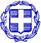 ΕΛΛΗΝΙΚΗ ΔΗΜΟΚΡΑΤΙΑΠΕΡΙΦΕΡΕΙΑ ΑΝΑΤΟΛΙΚΗΣ ΜΑΚΕΔΟΝΙΑΣ & ΘΡΑΚΗΣΓΕΝ. Δ/ΝΣΗ ΕΣΩΤ. ΛΕΙΤ/ΓΙΑΣΔΙΕΥΘΥΝΣΗ ΔΙΑΦΑΝΕΙΑΣ & ΗΛΕΚΤΡΟΝΙΚΗΣ ΔΙΑΚΥΒΕΡΝΗΣΗΣΚομοτηνή, ……………………..  2020Αρ. πρωτ.: Α.Δ.Α.Μ.:ΑΡΙΘΜΟΣ ΚΑΙ ΗΜΕΡΟΜΗΝΙΑΤΡΑΠΕΖΑ ΕΚΔΟΣΗΣΠΟΣΟΥΠΕΡ ΤΗΣΓΙΑ ΤΟΝ ΦΟΡΕΑΟ νόμιμος εκπρόσωπος…………………………..ΓΙΑ ΤΟΝ ΑΝΑΔΟΧΟΟ νόμιμος εκπρόσωπος…………………………..